 JOB PROFILE- Resources Manager                                                           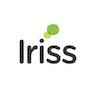 JOB TITLE:		Resources Manager REPORTS TO:	CEOSALARY GRADE:   	20 (£25,217 per annum) HOURS:		Full time (35 hours per week) LOCATION: 		Home based (due to Scottish Government restrictions) About Iriss Iriss works with people, workers and organisations in social work and social care to help them use knowledge and innovative practice to make positive change happen. We are a small team of 13 staff working across research, evaluation, innovation, service design, digital, web and knowledge sharing and development.  Iriss is a charity that works across Scotland and our principal funder is the Scottish Government.You can read more about what we do on our website.About  the role The Iriss Resources Manager makes sure that Iriss runs smoothly and efficiently and is a good place to work. You assist the CEO and the team to manage our finances; organise our HR; and make sure that we meet all the requirements of being a company and a charity. Who we are looking for We are looking for a flexible, organised person who likes working with teams and has the following qualities:Diplomatic and customer focussed: we want everyone who comes into contact with Iriss to have a good experience. You are the kind of person who takes pride in solving problems and doing a good job.Committed to minimum process: we’re a small organisation and we don’t have time for excess process and paperwork. You should be comfortable and confident in getting rid of processes that aren’t needed. Happy to work in a team: we are a small, busy team that works hard to make best use of everyone’s skills. Able to learn and develop: you should be a confident problem solver and able to learn new skills, software and approaches independently with minimum supervision.You will have skills and experience in:  Working confidently with numbers and financial information.Using accountancy software (Sage, FreeAgent, Xero, Quickbooks etc.)Working effectively and diplomatically with customers and colleagues. Providing financial or administrative support to a team. Using the Standard MS Office suite (or equivalent) in a work or study environment. Virtual hosting of meetings, groups or events online (Zoom, Teams etc)You will have knowledge of: How not for profit (charity) organisations are run in terms of finance, admin and compliance. Financial reporting. Administration processes. Main tasks Finance Produce monthly, quarterly and annual finance reports for colleagues and Board. Make accurate and timely payments to our suppliers. Ensure grant claims and invoices are submitted accurately and timeously to our funders and clients on at least a quarterly basis.Administer our Pension (currently with USS). Work with our payroll provider to ensure payroll information is accurate and payroll is run on time. Manage our expenses payment process.Manage and reconcile our credit cards.Use Xero (our current accountancy software) for reconciliation, running management accounts and regular financial reports. Ensure that our year-end finances are in order and preparing for our annual audit. Develop and maintain our Finance handbook.Identify and share ideas for improving our finance processes and approach. HRMaintain our online HR system (BreatheHR.)Run HR reports and assist with the HR year-end. Liaise with our external HR company including maintaining our staff handbook of policies and procedures.Governance Make sure that Iriss complies with all requirements related to our OSCR, Companies House, ICO and other registrations. Provide administrative support to the Board (arranging Board meetings, collating papers and taking minutes.)Ensure our insurance and other licenses are up to date. GeneralProvide general admin assistance to the team, including assistance with arranging meetings, conferences events and workshops. Provide virtual hosting assistance to colleagues running online events (Zoom, Teams etc.) Support colleagues to collect financial information for our funder reports. Assist team members to cost their projects accurately. Participate in review of external HR and financial partners as required.Take part in team meetings and development sessions. 